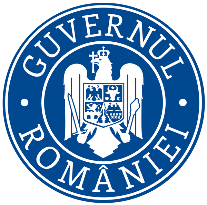                Ministerul Mediului, Apelor şi Pădurilor     Agenţia Naţională pentru Protecţia MediuluiDECIZIA ETAPEI DE ÎNCADRARE Proiect Ca urmare a solicitării de emitere a acordului de mediu adresate de ORAȘUL JIBOU , cu în sediul în județul Sălaj,  str. P-ța 1 Decembrie 1918, nr. 16, înregistrată la APM Sălaj cu nr. 1658 din 23,02,2023, în baza:- Legii nr. 292/2018 privind evaluarea impactului anumitor proiecte publice şi private asupra mediului, și aOrdonanţei de Urgenţă a Guvernului nr. 57/2007 privind regimul ariilor naturale protejate, conservarea habitatelor naturale, a florei şi faunei sǎlbatice, aprobată cu modificǎri şi completǎri prin Legea nr. 49/2011, cu modificările și completările ulterioare,autoritatea competentă pentru protecţia mediului APM Sălaj decide, ca urmare a consultărilor desfăşurate în cadrul şedinţei Comisiei de Analiză Tehnică din data de 13.07.2023   că proiectul: AMENAJARE ZONĂ DE PROMENADĂ PE VALEA APA SĂRATĂ , propus a fi amplasat în jud. Sălaj, orașul Jibou, nr. FN ,nu se supune evaluării impactului asupra mediului şi nu se supune evaluării impactului asupra corpurilor de apă.Justificarea prezentei decizii:   I. Motivele care au stat la baza luării deciziei etapei de încadrare în procedura de evaluare a impactului asupra mediului sunt următoarele:a) Proiectul se încadrează în prevederile Legii nr. 292/2018 privind evaluarea impactului anumitor proiecte publice şi private asupra mediului, fiind încadrat  anexa 2, la pct. 13, lit a) – orice modificări sau extinderi , altele decât cele prevăzute la pct 24 din anexa nr. 1, ale proiectelor prevăzute în anexa nr. 1 sau în prezenta anexă , deja autorizate , executate sau în curs de a fi executate care pot avea efecte semnificative negative asupra mediului  pct. 10, lit b) – proiecte de dezvoltare urbană  inclusiv construcția centrelor comerciale și a parcărilor auto publice - autorităţile reprezentate în comisia de analiză tehnică nu au avut obiecţii/observaţii în ceea ce priveşte proiectul în cauză;- prezenta solicitare a fost mediatizată prin publicare anunţ în ziarul Monitorul de Sălaj, afişare şi înregistrare anunţ la sediul Primăriei Comunei Jibou, precum şi la sediul şi pe pagina de internet a APM Sălaj, iar proiectul Deciziei etapei de încadrare a fost postat pe pagina de internet a APM Sălaj;- în urma mediatizării nu au fost înregistrate observaţii/obiecţii din partea publicului privind proiectul în cauză;- în  urma analizării caracteristicilor proiectului (mărime, producţia de deşeuri, emisii poluante, riscul de accidente), a localizării şi caracteristicilor impactului potenţial, s-a stabilit că realizarea acestuia nu va  avea  un impact semnificativ asupra calităţii factorilor de mediu;b) Caracteristicile proiectului:b1) dimensiunea şi concepţia întregului proiect:Conform memoriului de prezentare și avizului de gospodărire a apelor:Prin proiect se propun următoarele lucrari :Realizarea proiectului “AMENAJARE ZONA DE PROMENADA PE VALEA APA SARATA” este impusa de necesitatea de a realiza regularizarea si amenajarea cursului de apa valea Sarata astfel incat sa permita scurgerea debitelor de apa stabilite si sa asigure stabilitatea malurilor si versantilor, fara a inunda terenurile si casele localnicilor.	Prin realizarea acestui proiect se  urmareste:asigurarea stabilitatii malurilor si versantilor;amenajarea zonelor pietonaleamenajare alei pietonaleamenajare spatii verziamenajare mobilier urban si sistem de iluminatZiduri de sprijin noi He=3,30-3.6m și reabilitare ziduri de sprijin vechiDe la km.: 0+0.00 ÷ 0+144.00 se vor realiza: - pe ambele maluri ale râului Apa Sărată ziduri de sprijin din beton, cu He=3.30m, o zona verde cu lățime variabilă de-a lungul celor două maluri și un trotuar pe malul drept cu lățimea l=150 cm; - albia văii Apa Sărată se va  betona cu un pereu din beton clasa C25/20, cu o grosimea de 15 cm așezat pe un strat de balast de10 cm;Între km:0+144.00 ÷ 0+168.00 se vor realiza: - pe malul stâng o cămășuire din beton armat (clasa C30/37) al zidului existent iar pe  malul drept se va proiecta un zid de sprijin cu He =3.30m și un trotuar cu lățimea l =150 cm; - albia văii Apa Sărată se va  betona cu un pereu din beton clasa C25/20, cu o grosimea de 15 cm așezat pe un strat de balast de10 cm;Intre km: 0+168.00 – 0+278.00 se va realiza:- pe malul stâng o cămășuire din beton armat (clasa C30/37) al zidului existent;- pe  malul drept, se va proiecta un zid de sprijin cu He=3.60m ș un trotuar cu lățimea l =150 cm;- albia văii Apa Sărată se va  betona cu un pereu din beton clasa C25/20, cu o grosimea de 15 cm așezat pe un strat de balast de10 cm.Zidurile de sprijin cu elevatia de 3,30 – 3,60  m se vor folosi din prisma secțiunii din proiect, unde lățimea între cele două ziduri de sprijin este l= 10m ÷ 12m.Debitul de calcul luat în considerare este de 116 mc/s reprezentând debitul maxim la asigurarea de 1%. Pentru consolidarea terasamentelor se vor realiza ziduri de sprijin cu înățimea efectivă a elevației de 3,30 m, din beton clasa C30/37, pe fundație din beton clasa C20/25 conform detaliilor de execuție. Zidul se va turna monolit, cu rosturi de turnare la fiecare 5 m. Captarea apelor din spatele elevațiilor se face prin drenuri de piatră brută învelite în geotextil 200 gr/mp iar evacuarea se va realiza prin barbacane din PVC, cu diametrul de Ø110 mm amplasate la baza elevației la fiecare 2,50 m. Zona de contact a elevației cu drenul se va hidroizola. Intre km 0+790 – 1+370 dig mal drept r. Apa Sarata care este uzat fizic va fi inlocuit cu zid de sprijin de He= 3,30 m, pentru marirea gradului de asigurare a DC 14 și a gospodăriilor din zona (cf. Expertizei la prezenta documentatie tehnică).Albia pe valea Apa Sărată se va betona cu un pereu din beton C25/20 pe o lungime de 1370 m, având o grosime de 15 cm și așezat pe 10 cm de balast.Pentru zidurile  existente se va realiza o cămășuire și o  subzidire a fundațiilor din beton armat  C30/37.Consolidare cu prism din anrocamenteLa poziția km.: 1+370÷1+660 mal stâng/drept se va realiza prism din arocamente  cu He =2.5 m și  fundație  H =1m, cu zona verde și trotuar pe partea dreaptăConstruirea/modernizarea/extinderea de trasee pietonale (trotuare)Trotuare pietonale	Pentru asigurarea accesului pietonilor s-au proiectat trotuare delimitate cu bordură  principal pentru amenajarea zonei de promenadă pe valea  Apa Sărată. Trotuarele vor fi încadrate cu bordura prefabricate din beton în partea dinspre taluz și vor avea secțiunea  10x15 cm. Structura rutieră a trotuarelor pietonale se va realiza astfel:	- Pavaj din dale prefabricate autoblocante  -  6 cm	- Strat de nisip pilonat -  4 cm 		- Strat de bază din piatră spartă    - 15 cm- Strat de fundație din balast  - 20 cmPistă de bicicletePe dig se va realiza o pistă de biciclete cu o lungime L= 255 m și cu următoarea structură rutieră : 4 cm strat de uzura din BA8;15 cm strat de bază din piatră spartă;30 cm strat de fundație din balast.Pasarelă pietonală cu lungimea L=9.85m, la km 0+294Pentru  traversarea pietonală a cursului de apă valea Apa Sărată s-a proiectat o pasarelă la km. 0+294.	Infrastructură pasarelă pietonală	Pasarela pietonală va avea infrastructura alcătuită din 2 culee  (care sunt alcătuite din ziduri de sprijin), fundate direct. Fundațiile zidurilor de sprijin sunt realizate din beton C20/25 și au dimensiunile în plan de  2 m și înălțimea blocului de fundație de 1,70m.Elevațiile culeilor se vor realiza din beton C30/37 și au dimensiunile în plan: ( 1.7 x0.67) m și înălțimea elevațiilor de 3.41 m, respectiv 2.90 m.Suprastructură pasarelă pietonalăSuprastructura pasarelei pietonale se va realiza dintr-un ansamblu de 5 grinzi metalice cu profil tip IPE300 și lungime de 10,50 m,  peste care se va turna o placă de suprabetonare cu grinzi parapet, realizată din beton armat de clasa C30/37, cu o lungime totală a pasarelei de 12.20 m.Transmiterea încărcărilor de la suprastructură la infrastructură se va realiza prin intermediul aparatelor de reazem din neopren 150x100x30 mm.Gabaritul total al suprastructurii pe pasarelă va fi de 2,50 m și este împărțit astfel:2 buc.x0,25m grinzi parapet;2 buc.x1,0m pistă pentru pietoni.	Racordarea cu terasamenteleRacordarea pasarelei pietonale cu terasamentele se va realiza prin intermediul unor ziduri de sprijin.Pasarela pietonală este dimensionată (conform Calcul hidraulic) la debitul maxim natural cu probabilitatea de Q1%=116mc/s, cota corespunzatoare a acestuia fiind de 187.856 mdMN având înălțimea de liberă trecere sub pod de  75 cm.Amenajare spații verzi în limita terenului aferent investiției	Se va realiza o zonă cu spații de joacă pentru copii, cu aparate de sport, după cum urmează: trambuline, complex termatic avion, leagăne cuib, balansoare 2 persoane, complex activități sportive si spații verzi respectiv trotuare în zona digului.b2) cumularea cu alte proiecte existente şi/sau aprobate: - lucrările necesare realizării proiectului nu se suprapun cu alte proiecte existente sau planificate în zonă;b3) utilizarea resurselor naturale, în special a solului, a terenurilor, a apei şi a biodiversităţii: în perioada de execuţie se vor folosi cantităţi de balast, piatră spartă, pământ vegetal. - la terminarea lucrărilor de execuție se vor reface zonele oranizării de șantier, eventualele drumuri tehnologice sau orice alte lucrări care ocupă teren în afara zonei de siguranță a drumului.b4) vor rezulta deşeuri specifice lucrărilor de construcţii care vor fi gestionate conform Legii nr. respectarea prevederilor OUG nr.92/2021 privind regimul deşeurilor,  cu modificările ulterioare, aprobată prin Legea nr.17/2023, acestea vor fi colectate selectiv și se vor valorifica/elimina numai prin operatori economici autorizați; b5) poluarea şi alte efecte negative: - Se vor lua toate măsurile necesare să fie respectate toate prevederile legilor în vigoare, atât pe timpul execuției lucrărilor, cât și pe timpul funcționării construcției. Măsuri pentru protecția calității apelor:Sursele de poluanti pentru ape, sunt, atat in perioada de executie cat si in cea de exploatare autovehiculele care ruleaza pe amplasament.	In etapa de executie sursele de poluanti pentru ape sunt toate autovehiculele si utilajele ce se vor folosi pentru executia lucrarilor. Principala problema o constituie pierderile de combustibil si alte substante poluante, ce se vor folosi, care pot ajunge in apele pluviale si in sistemele de colectare si evacuare ale acestora.	O alta sursa de poluare in etapa de executie, o constituie activitatea din organizarea desantier. In acest sens, apele uzate menajere provenite de la baracile muncitorilor se vor colecta in bazinele aferente toaletelor ecologice, iar ulterior vor fi vidanjate de catre o societate acreditata.In etapa de exploatare, sursele de poluanti provin de la autoturismele participante la trafic, care pot ajunge in apele pluviale si in sistemle de colectare si evacuare ale acestora.Statiile si instalatiile de epurare sau preepurare a apelor uzate prevazute :Nu este cazul.c.Măsuri pentru protecția aerului:Perioada de executieSursele de poluanti pentru aer, poluanti:utilaje care se vor folosi in executarea lucrarilor (autocamioane, autobasculante, excavatoare,etc.)anumite lucrari specifice ce se vor executa si care implica inerente emisii de praf (sapaturi, manevrari de materiale de constructii, etc.)	Poluanti mai importanti perconizati a fi emisi cu ocazia desfasurarii tuturor acestor activitati:prafulgazele de esapament (Nox, Sox, CO, COV, etc.)	Pentru realizarea obiectivului se vor executa lucrari de excavatii, transportul pamantului, a betoanelor, utilajelor, etc., care implica utilizarea mijloacelor de transport greu: autocamion, autobasculanta, buldoexcavator, automacara, autobetoniera. Poluantii pentru aer in timpul executiei sunt: praful, gazele de esapament.	Praful rezulta de la rularea mijloacelor de transport pe caile de acces din incinta obiectivului, executia sistematizarii pe verticala, imprastiere balast, pamant, compactare, construire, etc.	Sursele de impurificare ale atmosferei asociate activitatilor de executie sunt surse libere, deschise, diseminate pe suprafata de teren pe care au loc lucrarile. Reducerea acestor poluanti se poate face prin amplasarea unor ecrane protectoare si udarea suprafetelor.	Perioada factorului de mediu AER este de scurta durata, limitata in timp (perioada de executie).	Perioada de exploatare	Sursele de poluanti pentru aer, poluanti:	In aceasta categorie intra mijloacele de transport utilizate de catre participantii la traficul pe drumurile respective.	Poluanti mai importanti preconizati a fi emisi cu ocazia desfasurarii tuturor acestor activitati sunt gazele de esapament (Nox, Sox, CO, COV, etc.). Acestea depind direct de consumurile de combustibil ale surselor de poluare.Ca si masuri pentru reducerea la minim a impactului produs asupra calitatii aerului pe timpul efectuarii lucrarilor propuse, se recomanda:respectarea graficelor de lucru pentru utilaje;mijloacele de transport pentru materiale vor fi prevazute cu prelata pentru evitarea imprastierii de particule cu ajutorul vantului;umezirea pe cat posibil a zonelor de depozitare provizorie a materiilor prime sau a deseurilor rezultate din sapatura, pentru evitarea transportarii de catre curentii de aer a particulelor;efectuarea reglajelor corespunzatoare la motoarele mijloacelor de productie in conformitate cu conditiile impuse de ITP.		Instalatiile pentru retinerea si dispersia poluantilor in atmosfera:	Nu este cazul.d.Măsuri pentru protecția împotriva zgomotului și vibrațiilor: Sursele de zgomot si de vibratii:		In perioada de executie, sursele de zgomot si vibratii sunt grupate dupa cum urmeaza:in fronturile de lucru zgomotul si vibratiile sunt produse in fazele de executie de catre functionarea utilajelor de constructii specifice lucrarilor (excavari si curatiri in amplasament,realizarea structurilor proiectate etc., la care se adauga aprovizionarea cu materiale;circulatia autobasculantelor, autocamioanelor si a celorlalte utilaje care transporta materiale necesare executiei lucrarii.		Aceste surse de zgomot si vibratie vor exista doar pentru perioada de timp necesararealizarii investitiei. Utilajele utilizate vor prezenta verificarile tehnice specificate de legislatia in vigoare.		Amenajarile si dotarile pentru protectia impotriva zgomotului si vibratiilor:		Pentru a se diminua zgomotul si vibratiile generate, sunt recomandate urmatoarele masuri de protectie:se va asigura dotarea acestora cu echipamente de reducere a zgomotului (amortizoare de zgomot performante, profil al benzii de rulare cu nivel redus de zgomot);pentru a nu se depasi limitele de toleranta admise, in perioada de executie, utilajele si mijloacele de transport folosite vor fi supuse procesului de atestare tehnica;intretinerea si functionarea la parametrii normali ai mijloacelor de transport, utilajelor de constructie, precum si verificarea periodica a starii de functionare a acestora, astfel incat sa fie atenuat impactul sonor;intretinerea si functionarea la parametrii normali a instalatiilor de prepararea betoanelor si mixturilor asfaltice, precum si verificarea periodica a starii de functionare a acestora contribuie la reducerea nivelului de zgomot in zona de influenta a acestora;pentru reducerea disconfortului sonor datorat functionarii utilajelor, in perioada de executie, se recomanda ca programul de lucru sa nu se desfasure in timpul noptii, ci doar in perioada de zi intre orele 06.00 – 22.00;pentru protectia antizgomot, se impune amplasarea unor constructii ale santierului, depozitelor de materii prime, astfel incat acestea sa reprezinte ecrane intre santier si zonele locuite;pentru reducerea nivelului de zgomot este necesara reducerea la minimum a traficului utilajelor de constructie in apropierea zonelor locuite si folosirea unor rute ocolitoare;in cazul in care in zonele locuite se inregistreaza niveluri de zgomot ridicate vor fi folosite panouri fonoabsorbante.	Activitatile generatoare de zgomot si vibratii, in perioada de exploatare vor avea un regim puternic temporar si, in plus, vor fi caracterizate de o anumita ritmicitate care se constituie in fapt in scenariul cel mai putin defavorabil pentru speciile de fauna (in special pasari): este cunoscut din literatura de specialitate si din practica curenta faptul ca fauna se retrage in general in prima faza din zonele expuse zgomotelor, insa revine ulterior, nerenuntand la resusele de hrana disponibile, adaptandu-se noilor conditii. In acest proces de adaptare, este mai nefavorabila o situatie in care zgomotele apar sporadic si neregulat, decat una in care se produc dupa un anumit ritm/program.e.Măsuri pentru protecția solului și subsolului:Sursele de poluanti pentru sol, subsol si ape freatice: Perioada de executie:	-surse liniare: traficul de vehicule grele si utilaje. Emisiile de substanţe poluante degajate în atmosfera din arderea combustibilului (CO, NOx, SO2), atat cele cauzate de desfasurarea traficului cat si funcţionarii utilajelor în zona fronturilor de lucru, ajung sa se depuna pe sol putand conduce la modificarea temporara a proprietaţilor naturale ale solului. 	Cantitaţile de praf degajate în atmosfera pe durata lucrarilor de execuţie pot fi semnificative. Poluarea se manifesta pe o perioada limitata de timp, iar din punct de vedere spaţial, pe o arie restransa.	Sursele de suprafaţa reprezentate de funcţionarea utilajelor în zona fronturilor de lucru.	Exista riscul pierderilor accidentale de ulei sau combustibil ca urmare a unor defecţiuni tehnice survenite la utilaje.	Perioada de exploatare:	În perioada de exploatare, sursele de poluare ale solului pot fi urmatoarele:	Emisiile de poluanţi rezultat ca urmare a desfasurarii traficului rutier. Principalii poluanţi eliminaţi prin gazele de evacuare ale autovehiculelor sunt CO, NOx, hidrocarburi parafinice si aromatice, oxizi de sulf, particule, plumb si compusii sai. Acesti poluanţi pot avea efect singular, dar si sinergic. În anumite condiţii climatice acesti poluanţi pot fi transferaţi în ceilalţi factori de mediu (apa de suprafaţa si subterana, sol, vegetaţie, fauna).	Poluari sezoniere, care apar pe o perioada de timp limitata, dar pot avea efect pe termen mai lung. Masuri pentru asigurarea unui impact diminuat al activitatii propuse asupra soluluiAsigurarea starii tehnice corespunzatoare a utilajelor folosite atat pentru evitarea scurgerilor de carburanti si lubrifianti cat si pentru minimizarea emisiilor in aerul atmosferic;Efectuarea eventualelor reparatii in locuri amenajate special, cu platforme betonate (in perimetrul organizarii de santier sau la unitati specializate);Asigurarea protectiei solului in perimetrul organizarii de santier, prin platforme betonate si spatii amenajate pentru depozitarea de carburanti si lubrifianti, cu sant de garda si basa colectoare precum si amenajarea zonei destinate spalarii utilajelor cu o panta suficienta pentru scurgerea si colectarea apelor uzate rezultate;Stocarea combustibililor si uleiurilor in rezervoare etanse;Evitarea ocuparii de terenuri suplimentare fata de cele incluse in proiect, iar in situatiile cand acest lucru se impune din considerente de natura pur tehnica, minimizarea lor;depozitele de excedent din sapaturi se vor realiza astfel incat sa nu obtureze sectiunile de scurgere a paraielor si se vor imprastia in vederea plantarii;Gestionarea deseurilor prin asigurarea de conditii de eliminare corespunzatoare, pe baza de contracte cu societati specializate sau cu mijloace proprii pana la locatii accesibilie agentilor specializati, avand in vedere amplasamentul lucrarilor;Respectarea proiectului cu privire la elementele geometrice, dimensionarea si amplasarea santurilor si podetelor tubulare sau dalate astfel incat sa fie asigurata scurgerea apelor de pe amplasament fara deteriorarea platformei drumului si aparitia efectelor erozionale ale solului;Lucrări necesare organizării de șantier: - Primaria orasului Jibou va pune la dispozitie un teren pentru amenajarea organizarii de santier si a unei platforme de depozitare provizorie careia dupa folosire i se va reda functionalitatea initiala.	Conform legislaţiei în vigoare, organizarea de şantier va fi analizată şi fixată de constructorul care va răspunde de execuţie.	Pentru asigurarea organizarii de santier sunt necesare: asigurarea imprejmuirii, realizarea platformei pentru depozitarea materialelor, realizarea zonei de parcare utilaje de constructie, baracamentele administrative, pentru muncitori si tip cantina, toalete ecologice, asigurarea utilitatilor (apa, canalizare, energie electrica). Utilitatile pot fi asigurate independent, fara a fi necesare racorduri si bransamente la retelele existente in zona.	Natura lucrărilor şi amplasamentul nu necesită ocuparea părții carosabile ale lucrarilor din oras, nefiind necesară devierea circulaţiei auto.	Impactul organizarii de santier asupra mediului va fi unul limitat ca si durata si ca intensitate. Dupa finalizarea lucrarilor, terenul va fi adus la starea initiala.	Materialele granulare se vor depozita pe platforma amenajata si delimitata.	Nu se vor depozita recipiente continand substante potential poluante direct pe sol, ci pe platforme betonate si in recipiente inchise.	Lucrarile de organizare de santier trebuie sa fie corect concepute si executate, cu dotari moderne in baracamente si instalatii, care sa reduca emisia de noxe in aer, apa si sol.	Locul unde va fi construita organizarea de santier trebuie sa fie stabilit astfel incat sa nu aduca prejudicii asupra mediului prin emisii atmosferice, prin producere de accidente cauzate de traficul rutier din santier, de manevrarea materialelor. Trebuie evitata amplasarea organizarii de santier in apropierea unor zone sensibile, cum ar fi cursurile care consitituie surse de alimentare cu apa, langa captarile de apa subterana sau trebuie asigurata respectare conditiilor de protectie a acestora.	Vor fi stabilite surse de utilitati precum alimentarea cu apa – necesarul de apa pentru muncitori, care va fi asigurat prin achizitionarea de apa imbuteliata, si grup sanitar ecologic pentru muncitor, pe santier. Deseurile menajere vor fi colectate in pubele, iar cele tehnologice vor fi depozitate selectiv in locuri special amenajate si predate, in vederea revalorificarii, unor societati de profil autorizate.Antreprenorul va incheia un contract cu o firma specializata care va asigura transportul si tratarea deseurilor in instalatii autorizate sau depozitarea deseurilor in depozite ecologice.	Constructorul mai are obligatia de a-si organiza activitatea de santier astfel incat sa fie respectate normele de igiena si de sanatate a oamenilor, dar si de depozitare a deseurilor si de evacuare ritmica spre zonele autorizate. Nerespectarea acestor elemente generale de organizare poate constitui cauza de intrerupere a activitatii si de inchidere a santierului pana la indepartarea cauzelor care au produs intreruperea lucrului. Utilajele de constructii de pe santiere se vor alimenta cu carburanti numai in zonele special amenajate, fara a se contamina solul cu benzine si uleiuri.	Daca din activitatea de executie rezulta materiale necorespunzatoare cuprinderii in lucrarea noua (betoane segregate, armaturi cu rugina, etc.) se vor lua masuri ca acestea sa fie indepartate din zona de lucru in zone autorizate si nu la intamplare, acestea fiind in sarcina sefului de lucrare care va raspunde de buna desfasurare a lucrarii.	La terminarea lucrarilor de executie se va preda amplasamentul proprietarului in aceleasi conditii in care a fost preluat.i) Gospodărirea substanţelor şi preparatelor chimice periculoase:	Substantele si preparatele chimice periculoase utilizate si / sau produse:	In etapa de functionare, autovehiculele care vor fi implicate in activitatea de construire a lucrarilor proiectate, vor functiona cu combustibili lichizi: benzina si motorina.	In conformitate cu Regulamentul CE nr. 1272/2008 privind clasificarea, etichetarea si ambalarea substantelor si a amestecurilor, de modificare si de abrogarea Directivelor 67/548/CE si 1999/45/CE, precum si de modificarea Regulamentului CE nr. 1907/2006, benzina si motorina pot fi considerate ca facand parte din categoria 3 a categoriei Lichide inflamabile.	Facem precizarea ca toate autovehiculele vor alimenta in statii de alimentare autorizate. In cazul cisternelor mobile utilizate pentru alimentarea pe santier, revine in sarcina antreprenorului sa aiba in vedere respectarea normelor in vigoare in domeniu si sa aiba toate autorizatiile necesare.Modul de gospodarire a substantelor si preparatelor chimice periculoase si asigurarea conditiilor de protectie a factorilor de mediu si a sanatatii populatiei:	Gospodarirea substantelor toxice si periculoase se va face cu respectarea prevederilor legale in vigoare. Ambalajele provenite de la aceste materiale vor fi gestionate in conformitate cu prevederile legale in vigoare, in functie de gradul de contaminare a acestora. 	Antreprenorului ii revine sarcina depozitarii si folosirii in conditii de siguranta a acestor substante. De asemenea, antreprenorul va trebui sa tina o evidenta stricta a acestor materiale.	In perioada de operare, substantele toxice si periculoase pot aparea ca urmare a producerii accidentelor rutiere, inclusiv a celor in care sunt implicate vehicule ce transporta substante toxice si periculoase. Modul de transport al substantelor toxice si periculoase este reglementat si trebuie respectat de catre transportatori.	Responsabilitatea pentru gestionarea lor revine administratorului drumului. 	Substantele ajunse pe carosabil vor fi curatate utilizand cele mai bune solutii in domeniu la momentul respectiv, sub indrumarea si aprobarea reprezentantilor de la Agentia pentru Protectia Mediului, iar deseurile rezultate in urma acestui proces vor fi eliminate conform prevederilor legale in vigoare.	Combustibilii lichizi folositi pentru functionarea utilajelor de constructie, vor fi procurati de la statii de distributie a combustibililor autorizate, in cisterne autorizate pentru astfel de transport de produse.	Antreprenorul va incheia un contract cu o firma specializata care va asigura transportul si tratarea deseurilor in instalatii autorizate sau depozitarea deseurilor in depozite ecologice.	Constructorul mai are obligatia de a-si organiza activitatea de santier astfel incat sa fie respectate normele de igiena si de sanatate a oamenilor, dar si de depozitare a deseurilor si de evacuare ritmica spre zonele autorizate. Nerespectarea acestor elemente generale de organizare poate constitui cauza de intrerupere a activitatii si de inchidere a santierului pana la indepartarea cauzelor care au produs intreruperea lucrului. Utilajele de constructii de pe santiere se vor alimenta cu carburanti numai in zonele special amenajate, fara a se contamina solul cu benzine si uleiuri.	Daca din activitatea de executie rezulta materiale necorespunzatoare cuprinderii in lucrarea noua (betoane segregate, armaturi cu rugina, etc.) se vor lua masuri ca acestea sa fie indepartate din zona de lucru in zone autorizate si nu la intamplare, acestea fiind in sarcina sefului de lucrare care va raspunde de buna desfasurare a lucrarii.	La terminarea lucrarilor de executie se va preda amplasamentul proprietarului in aceleasi conditii in care a fost preluat.	La finalizarea lucrarilor de constructie se vor executa lucrari de refacere a solului si a vegetatiei aferente, inclusiv in zona de depozitare a materialelor in cadrul organizarii de santier.Lucrarile propuse prin proiectul de fata se refera la amenajare zona de promenada pe Valea Apa Sarata din orasul Jibou, judetul Salaj.	Prin proiect sunt prevazute lucrari pentru intreg amplasamentul studiat.	In cazul unor accidente, se vor lua masurile necesare punctual, sub indrumarea factorilor decizionali.	Se vor reface toate taluzurile afectate de sapaturi, prin protectie cu piatra si se vor inierba taluzele libere. Excedentul de pamant din sapatura va fi transportat in depozit, unde va fi imprastiat si compactat, astfel incat terenul sa revina la forma initiala.Lucrarile propuse prin proiectul de fata se refera la amenajare zona de promenada pe Valea Apa Sarata din orasul Jibou, judetul Salaj.	Prin proiect sunt prevazute lucrari pentru intreg amplasamentul studiat.	In cazul unor accidente, se vor lua masurile necesare punctual, sub indrumarea factorilor decizionali.	Se vor reface toate taluzurile afectate de sapaturi, prin protectie cu piatra si se vor inierba taluzele libere. Excedentul de pamant din sapatura va fi transportat in depozit, unde va fi imprastiat si compactat, astfel incat terenul sa revina la forma initiala.b6) riscurile de accidente majore şi/sau dezastre relevante pentru proiectul în cauză, inclusiv cele cauzate de schimbările climatice, conform informaţiilor ştiinţifice: nu este cazul, -proiectul nu intră sub incidenţa legislaţiei privind controlul activităţilor care prezintă pericole de accidente majore în care sunt implicate substanţe periculoase;b7) riscurile pentru sănătatea umană - de exemplu, din cauza contaminării apei sau a poluării atmosferice: - se vor lua toate măsurile necesare să fie respectate toate prevederile legilor în vigoare atât pe timpul execuției lucrărilor cât și pe timpul funcționării construcției; c) Amplasarea proiectelor:c1) utilizarea actuală şi aprobată a terenurilor: terenul aferent lucrărilor propuse conform certificatului de urbanism nr. 8 din 01.02.2023 emis de Primăria Orasului Jibou,imobilul  este constituit din teren situat în intravilanul loc. Jibou, și este înscris în inventarul bunurilor din domeniul public al Statului Român în Administrația Națională Apele Române , conform PUG în vigoare imobilul se află în unitatea teritorială de referință APP Jibou, subzona  Naturală Protejată Valea Apa Sărată  ;c2) bogăţia, disponibilitatea, calitatea şi capacitatea de regenerare relative ale resurselor naturale, inclusiv solul, terenurile, apa şi biodiversitatea, din zonă şi din subteranul acesteia: -nu este cazul; c3) capacitatea de absorbţie a mediului natural, acordându-se o atenţie specială următoarelor zone:zone umede, zone riverane, guri ale râurilor:  nu este cazul ;zone costiere şi mediul marin: nu este cazul;zonele montane şi forestiere: nu este cazul;arii naturale protejate de interes naţional, comunitar, internaţional: nu este cazul;zone clasificate sau protejate conform legislaţiei în vigoare: situri Natura 2000 desemnate în conformitate cu legislaţia privind regimul ariilor naturale protejate, conservarea habitatelor naturale, a florei şi faunei sălbatice; zonele prevăzute de legislaţia privind aprobarea Planului de amenajare a teritoriului naţional - Secţiunea a III-a - zone protejate, zonele de protecţie instituite conform prevederilor legislaţiei din domeniul apelor, precum şi a celei privind caracterul şi mărimea zonelor de protecţie sanitară şi hidrogeologică: nu este cazul; zonele în care au existat deja cazuri de nerespectare a standardelor de calitate a mediului prevăzute de legislaţia naţională şi la nivelul Uniunii Europene şi relevante pentru proiect sau în care se consideră că există astfel de cazuri: nu este cazul;zonele cu o densitate mare a populaţiei: nu este cazul;peisaje şi situri importante din punct de vedere istoric, cultural sau arheologic: nu este cazul; d) Tipurile şi caracteristicile impactului potenţial:d1) importanţa şi extinderea spaţială a impactului - de exemplu, zona geografică şi dimensiunea populaţiei care poate fi afectată: - punctual pe perioada de execuţie;d2) natura impactului: - impactul asupra zonei este temporar, pe termen scurt, doar pe perioada execuției;d3) natura transfrontalieră a impactului: - nu este cazul; -amplasamentul proiectului nu se află în apropierea graniței cu alte țări, proiectul nu va influența calitatea aerului înconjurător al altei țări sau nu va genera emisii în ape care se genereze efecte pe teritoriul altui stat;d4) intensitatea şi complexitatea impactului: - va fi mică pe perioada de execuţie şi funcţionare;d5) probabilitatea impactului - redusă, pe perioada de execuţie şi funcţionare; d6) debutul, durata, frecvenţa şi reversibilitatea preconizate ale impactului: - perioada de expunere va fi redusă, întrucât poluanţii se vor manifesta doar pe amplasamentul unde au loc lucrări de execuţie. În perioada de execuţie a proiectului durata și frecvența impactului asupra factorilor de mediu va fi temporar și pe termen scurt. Pe măsura realizării lucrărilor şi închiderii fronturilor de lucru, calitatea factorilor de mediu afectaţi va reveni la parametrii iniţiali;d7) cumularea impactului cu impactul altor proiecte existente şi/sau aprobate:- nu este cazul;d8) posibilitatea de reducere efectivă a impactului: -respectarea legislației în vigoare și respectarea condițiilor din prezenta decizie etapă de încadrare.II. Motivele pe baza cărora s-a stabilit necesitatea neefectuării evaluării adecvate sunt următoarele: - nu este cazul; proiectul propus nu intră sub incidenţa art. 28 din Ordonanţa de urgenţă a Guvernului nr. 57/2007 privind regimul ariilor naturale protejate, conservarea habitatelor naturale, a florei şi faunei sălbatice, aprobată cu modificări şi completări prin Legea nr. 49/2011, cu modificările şi completările ulterioare.III. Motivele pe baza cărora s-a stabilit necesitatea neefectuării evaluării impactului asupra corpurilor de apă: - proiectul propus intră sub incidenţa prevederilor art. 48 şi 54 din Legea apelor nr. 107/1996, cu modificările şi completările ulterioare;- în conformitate cu decizia: pentru proiectul propus nu este necesară elaborarea SEICA, decizie eliberată de către Administrația Bazinală de Apă Somes Tisa, și nr. 3646/24.07.2023, înregistrată la APM Sălaj  cu nr. 6122/24.07.2023  decizie justificată prin următoarele: lucrările prezentate în proiect nu au influență asupra corpului de apă;Respectarea măsurilor şi condiţiilor de realizare a proiectului în conformitate cu Avizul de gospodărire a apelor SGA SJ nr. 35 din 24.04.2023, eliberat de Administrația Bazinală de Apă Somes Tisa , Sistemul de Gospodarire al Apelor Sălaj:Avizul de gospodărire a apelor se emite cu următoarele condiții:Începerea execuţiei se va anunţa cu 10 zile înainte la Sistemul de Gospodărire a Apelor Sălaj. Pe parcursul execuției lucrărilor constructorul și beneficiarul au obligația de a asigura scurgerea liberă a apelor, depozitarea  de materiale sau staționarea utilajelor în albii fiind interzisă. De asemenea se vor lua măsuri de prevenire și combatere a poluărilor accidentale, în special cu produse petroliere ca urmare a exploatării utilajelor.Este interzisă degradarea albiei și malurilor pe parcursul execuției lucrărilor. Se vor lua toate măsurile necesare pentru apărarea obiectivelor socio-economice și terenurilor riverane împotriva inundațiilor, atât pe parcursul execuției, cât și pe parcursul exploatării. Beneficiarul va fi pregătit permanent pentru a lua măsuri și a face lucrări de apărare la viituri a obiectivului aflat în execuție.Pentru punerea în siguranță a lucrărilor de artă se vor lua măsuri de asigurare a stabilității albiei și malurilor în zona acestora. Pe perioada execuției lucrărilor de investiții se interzice extracția de nisipuri și pietrișuri din albiile cursurilor de apă fără aviz și autorizație de gospodărire a apelor.Orice avarie survenită la lucrări în timpul execuției sau exploatării acestora, datorită fenomenelor hidro-meteorologice periculoase independente de activitatea de întreținere și exploatare a lucrărilor hidrotehnice, intră în sarcina beneficiarului.8. La terminarea lucrărilor se vor dezafecta și reda folosinței inițiale terenurile ocupate provizoriu cu drumuri de acces și platforme de lucru.9. În cazul producerii unor daune de orice fel riveranilor, beneficiarul va suporta integral cheltuielile generate de remedierea acestora.10. Dacă înainte de data începerii execuției lucrărilor sau pe parcursul execuției acestora apare orice situație în care este necesară modificarea avizului de gospodărire a apelor, titularul de investiție va solicita Aviz de gospodărire a apelor modificator, conform Ordinului MAP nr. 828/04.07.2019.11. Recepția lucrărilor se va face în prezența delegatului SGA Sălaj.         12. La punerea în funcţiune a lucrărilor avizate beneficiarul va solicita și va obţine autorizaţia de gospodărire a apelor, conform prevederilor Legii Apelor nr. 107/1996 cu modificările și completările ulterioare.           Prezentul aviz nu se referă la stabilitatea și rezistența lucrărilor propuse și nici la calitatea materialelor prevăzute în cadrul lucrărilor.Avizul de gospodărire a apelor îşi menţine valabilitatea pe toată durata de realizare a lucrărilor, dacă execuţia acestora a început la cel mult 24 de luni de la data emiterii acestuia şi dacă au fost respectate prevederile înscrise în aviz; în caz contrar, avizul îşi pierde valabilitatea.Avizul de gospodărire a apelor este aviz conform și trebuie respectat ca atare de către titularul de proiect, proiectant şi constructor, la contractarea şi execuţia lucrărilor aferente proiectului.Nerespectarea prevederilor prezentului aviz atrage dupa sine răspunderea administrativă, după caz, precum și răspunderea civilă sau penală conform prevederilor Legii Apelor nr.107/1996, cu modificările și completările ulterioare, în cazul producerii de prejudicii persoanelor fizice și/sau juridice. Caracteristicile proiectului şi/sau condiţiile de realizare a proiectului:Respectarea prevederilor art. 20 alin. (1) din Legea nr. 292/2018, privind evaluarea impactului anumitor proiecte publice şi private asupra mediului: "În situaţia în care, după emiterea acordului de mediu şi înaintea obţinerii aprobării de dezvoltare, proiectul a suferit modificări, titularul proiectului este obligat să notifice în scris autoritatea competentă pentru protecţia mediului emitentă cu privire la aceste modificări."Conform art. 43, alin. 3-4 din anexa. nr. 5 la procedură, din Legea nr. 292/2018 privind evaluarea impactului anumitor proiecte publice şi private asupra mediului: ”(3) La finalizarea proiectelor publice şi private care au făcut obiectul procedurii de evaluare a impactului asupra mediului, autoritatea competentă pentru protecţia mediului care a parcurs procedura verifică respectarea prevederilor deciziei etapei de încadrare sau a acordului de mediu, după caz; (4) Procesul-verbal întocmit în situaţia prevăzută la alin. (3) se anexează şi face parte integrantă din procesul-verbal de recepţie la terminarea lucrărilor.”În cadrul organizării de şantier, după caz, precum şi pe durata execuţiei lucrărilor se vor lua toate măsurile necesare pentru evitarea poluării factorilor de mediu sau prejudicierea stării de sânătate sau confort a populaţiei, fiind obligatoriu să se respecte normele, standardele şi legislaţia privind protecţia mediului, în vigoare;Colectarea deşeurilor rezultate pe durata execuţiei lucrărilor şi depozitarea/ valorificarea acestora cu respectarea prevederilor legislaţiei privind regimul deşeurilor.Respectarea prevederilor actelor/avizelor emise de alte autorităţi pentru prezentul proiect.Respectarea prevederilor Ord. nr. 119/2014, cu modificările ulterioare, privind nivelul de zgomot.Interzicerea depozitării direct pe sol a deşeurilor sau a materialelor cu pericol de poluare.Luarea tuturor măsurilor de prevenire eficientă a poluării, care să asigure că nici o poluare importantă nu va fi cauzată.Evitarea producerii de deșeuri și, în cazul în care aceasta nu poate fi evitată, valorificarea lor, iar în caz de imposibilitate tehnică și economică, luarea măsurilor pentru neutralizarea și eliminarea acestora, evitându-se sau reducându-se impactul asupra mediului.Prevenirea accidentelor și limitarea consecințelor acesora.Să supravegheze desfășurarea activității, astfel încât să nu se producă fenomene de poluare.Se interzice depozitarea pe amplasament de substanțe și preparate periculoase.Menținerea în stare de curățenie a spațiului destinat implementării proiectului, fără depozitări necontrolate de deșeuri.Asigurarea refacerii mediului în toată zona de implementare a proiectului.Se impune respectarea cu strictețe a amplasamentului, fără extinderi sau modificări ulterioare.În cazul producerii unui prejudiciu, titularul activității suportă costul pentru repararea prejudiciului și înlătură urmările produse de acesta, restabilind condițiile anterioare producerii prejudiciului, potrivit principiului ”poluatorul plătește”.     Prezenta decizie este valabilă pe toată perioada de realizare a proiectului, iar în situaţia în care intervin elemente noi, necunoscute la data emiterii prezentei decizii, sau se modifică condiţiile care au stat la baza emiterii acesteia, titularul proiectului are obligaţia de a notifica autoritatea competentă emitentă.   - Orice persoană care face parte din publicul interesat şi care se consideră vătămată într-un drept al său ori într-un interes legitim se poate adresa instanţei de contencios administrativ competente pentru a ataca, din punct de vedere procedural sau substanţial, actele, deciziile ori omisiunile autorităţii publice competente care fac obiectul participării publicului, inclusiv aprobarea de dezvoltare, potrivit prevederilor Legii contenciosului administrativ nr. 554/2004, cu modificările şi completările ulterioare.    -Se poate adresa instanţei de contencios administrativ competente şi orice organizaţie neguvernamentală care îndeplineşte condiţiile prevăzute la art. 2 din Legea nr. 292/2018 privind evaluarea impactului anumitor proiecte publice şi private asupra mediului, considerându-se că acestea sunt vătămate într-un drept al lor sau într-un interes legitim.   - Actele sau omisiunile autorităţii publice competente care fac obiectul participării publicului se atacă în instanţă odată cu decizia etapei de încadrare, cu acordul de mediu ori, după caz, cu decizia de respingere a solicitării de emitere a acordului de mediu, respectiv cu aprobarea de dezvoltare sau, după caz, cu decizia de respingere a solicitării aprobării de dezvoltare.   - Înainte de a se adresa instanţei de contencios administrativ competente, persoanele prevăzute la art. 21 din Legea nr. 292/2018 privind evaluarea impactului anumitor proiecte publice şi private asupra mediului au obligaţia să solicite autorităţii publice emitente a deciziei prevăzute la art. 21 alin. (3) sau autorităţii ierarhic superioare revocarea, în tot sau în parte, a respectivei decizii. Solicitarea trebuie înregistrată în termen de 30 de zile de la data aducerii la cunoştinţa publicului a deciziei.    -Autoritatea publică emitentă are obligaţia de a răspunde la plângerea prealabilă prevăzută la art. 22 alin. (1) în termen de 30 de zile de la data înregistrării acesteia la acea autoritate.    -Procedura de soluţionare a plângerii prealabile prevăzută la art. 22 alin. (1) este gratuită şi trebuie să fie echitabilă, rapidă şi corectă.   - Prezenta decizie poate fi contestată în conformitate cu prevederile Legii nr. 292/2018 privind evaluarea impactului anumitor proiecte publice şi private asupra mediului şi ale Legii contenciosului administrativ nr. 554/2004, cu modificările şi completările ulterioare.    -Prezentul act nu exonerează de răspundere titularul, proiectantul si/sau constructorul în cazul producerii unor accidente în timpul execuţiei lucrărilor sau exploatării acestora.DIRECTOR EXECUTIVdr. ing. Aurica GRECŞef Serviciu Avize, Acorduri, Autorizații, 				                       ing. Gizella Balint                                                                      	Întocmit, ing. Filomela  PopAGENŢIA PENTRU PROTECŢIA MEDIULUI SĂLAJCoordonate topografice Stereo 70 pentru Pasarelă pietonală la Km. 0+294 peste Valea Apa SăratăCoordonate topografice Stereo 70 pentru Pasarelă pietonală la Km. 0+294 peste Valea Apa SăratăAx pasarelăN(Y) =641328.023E(X) =368241.015Mal dreptN(Y) =641322.463E(X) =368242.998Mal stângN(Y) =641332.547E(X) =368239.124